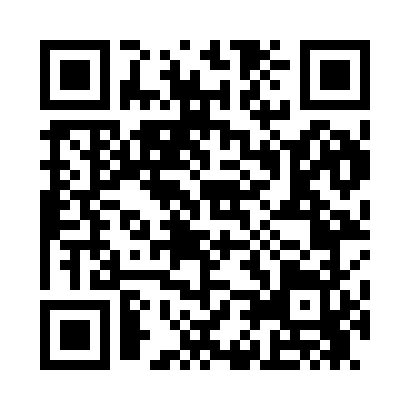 Prayer times for Pipestone, Minnesota, USAMon 1 Jul 2024 - Wed 31 Jul 2024High Latitude Method: Angle Based RulePrayer Calculation Method: Islamic Society of North AmericaAsar Calculation Method: ShafiPrayer times provided by https://www.salahtimes.comDateDayFajrSunriseDhuhrAsrMaghribIsha1Mon3:565:471:295:369:1211:022Tue3:575:471:305:369:1211:023Wed3:585:481:305:369:1111:014Thu3:595:481:305:369:1111:015Fri4:005:491:305:369:1111:006Sat4:015:501:305:369:1010:597Sun4:025:511:305:369:1010:588Mon4:035:511:315:369:0910:589Tue4:045:521:315:369:0910:5710Wed4:055:531:315:369:0810:5611Thu4:075:541:315:369:0810:5512Fri4:085:541:315:369:0710:5413Sat4:095:551:315:369:0710:5314Sun4:105:561:315:369:0610:5115Mon4:125:571:315:369:0510:5016Tue4:135:581:315:369:0510:4917Wed4:155:591:325:369:0410:4818Thu4:166:001:325:359:0310:4619Fri4:176:011:325:359:0210:4520Sat4:196:021:325:359:0110:4421Sun4:206:031:325:359:0010:4222Mon4:226:041:325:348:5910:4123Tue4:236:051:325:348:5810:3924Wed4:256:061:325:348:5710:3825Thu4:276:071:325:348:5610:3626Fri4:286:081:325:338:5510:3527Sat4:306:091:325:338:5410:3328Sun4:316:101:325:328:5310:3129Mon4:336:111:325:328:5210:3030Tue4:346:121:325:328:5110:2831Wed4:366:131:325:318:5010:26